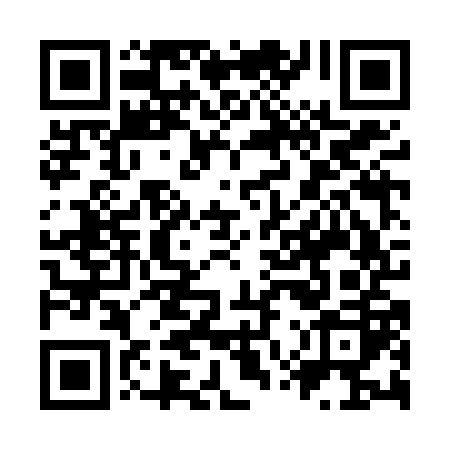 Ramadan times for Krivo Pole, BulgariaMon 11 Mar 2024 - Wed 10 Apr 2024High Latitude Method: Angle Based RulePrayer Calculation Method: Muslim World LeagueAsar Calculation Method: HanafiPrayer times provided by https://www.salahtimes.comDateDayFajrSuhurSunriseDhuhrAsrIftarMaghribIsha11Mon5:035:036:3512:274:336:196:197:4712Tue5:015:016:3412:274:346:216:217:4813Wed4:594:596:3212:264:356:226:227:4914Thu4:574:576:3012:264:366:236:237:5015Fri4:564:566:2912:264:376:246:247:5216Sat4:544:546:2712:264:376:256:257:5317Sun4:524:526:2512:254:386:266:267:5418Mon4:504:506:2312:254:396:276:277:5519Tue4:484:486:2212:254:406:296:297:5620Wed4:474:476:2012:244:416:306:307:5821Thu4:454:456:1812:244:426:316:317:5922Fri4:434:436:1712:244:436:326:328:0023Sat4:414:416:1512:244:436:336:338:0124Sun4:394:396:1312:234:446:346:348:0325Mon4:374:376:1112:234:456:356:358:0426Tue4:354:356:1012:234:466:366:368:0527Wed4:334:336:0812:224:476:376:378:0728Thu4:314:316:0612:224:476:396:398:0829Fri4:294:296:0512:224:486:406:408:0930Sat4:284:286:0312:214:496:416:418:1031Sun5:265:267:011:215:507:427:429:121Mon5:245:247:001:215:517:437:439:132Tue5:225:226:581:215:517:447:449:143Wed5:205:206:561:205:527:457:459:164Thu5:185:186:541:205:537:467:469:175Fri5:165:166:531:205:537:477:479:196Sat5:145:146:511:195:547:487:489:207Sun5:125:126:491:195:557:507:509:218Mon5:105:106:481:195:567:517:519:239Tue5:085:086:461:195:567:527:529:2410Wed5:065:066:451:185:577:537:539:26